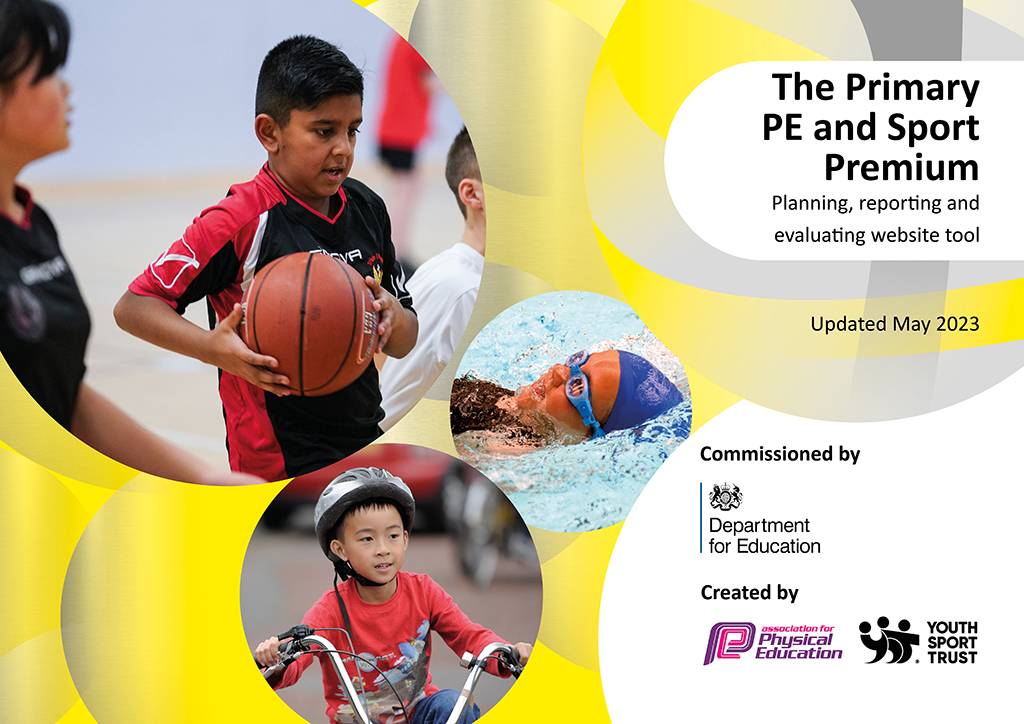 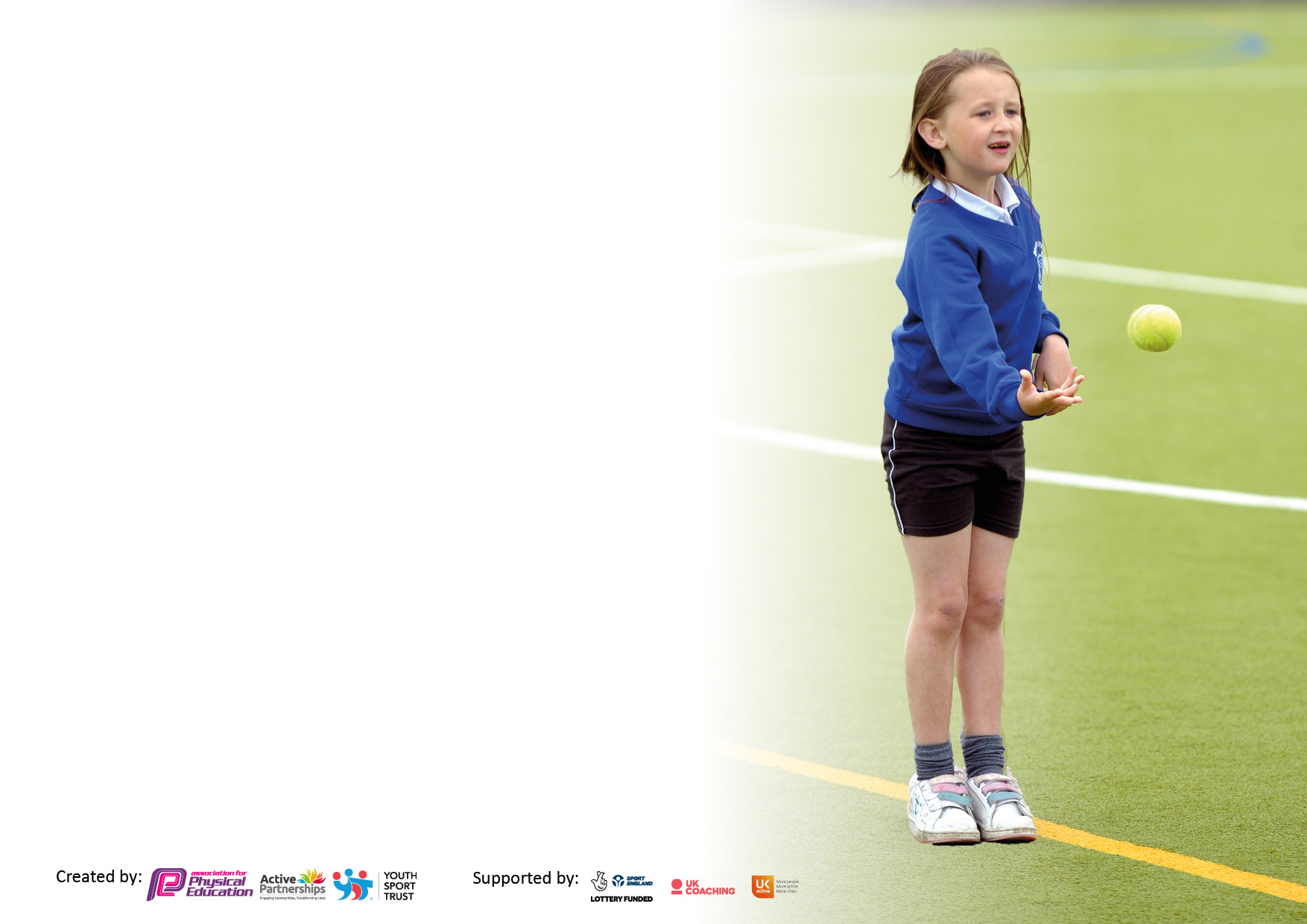 It is important that your grant is used effectively and based on school need. The Education Inspection Framework makes clear there will be a focus on ‘whether leaders and those responsible for governors all understand their respective roles and perform these in a way that enhances the effectiveness of the school’.Under the Quality of Education Ofsted inspectors consider:Intent - Curriculum design, coverage and appropriatenessImplementation - Curriculum delivery, Teaching (pedagogy) and AssessmentImpact - Attainment and progressTo assist schools with common transferable language this template has been developed to utilise the same three headings which should make your plans easily transferable between working documents.Schools  must  use  the  funding  to  make  additional  and  sustainable  improvements to  the  quality  of  Physical  Education,  School  Sport  and  Physical  Activity  (PESSPA) they  offer.  This  means  that  you  should  use  the  Primary  PE  and  sport  premium  to:Develop or add to the PESSPA activities that your school already offerBuild capacity and capability within the school to ensure that improvements made now will benefit pupils joining the school in future yearsThe Primary PE and sport premium should not be used to fund capital spend projects; the school’s budget should fund these.Pleasevisitgov.ukfortherevisedDfEguidanceincludingthe5keyindicatorsacrosswhichschoolsshoulddemonstrate animprovement.Thisdocumentwillhelpyoutoreviewyourprovisionandtoreportyourspend.DfEencouragesschools to use this template as an effective way of meeting the reporting requirements of the Primary PE and Sport Premium.We recommend you start by reflecting on the impact of current provision and reviewing the previous spend.Schools are required to publish details of how they spend this funding, including any under-spend from 2021/2022, as well as on the impact it has on pupils’ PE and sport participation and attainment. All funding must be spent by 31st July 2023.We recommend regularly updating the table and publishing it on your website throughout the year. This evidences your ongoing self-evaluation of how you are using the funding to secure maximum, sustainable impact. Final copy must be posted on your website by the end of the academic year and no later than the 31st July 2023. To see an example of how to complete the table please click HERE. Total amount carried over from 2021/22£0Total amount allocated for 2021/22£17,820How much (if any) do you intend to carry over from this total fund into 2022/23?£0Total amount allocated for 2022/23£17,700Total amount of funding for 2023/23. To be spent and reported on by 31st July 2023.£ 17,700Academic Year: 2022/23Total fund allocated:Date Updated:Date Updated:Key indicator 1: The engagement of all pupils in regular physical activity – Chief Medical Officers guidelines recommend that primary school pupils undertake at least 30 minutes of physical activity a day in schoolKey indicator 1: The engagement of all pupils in regular physical activity – Chief Medical Officers guidelines recommend that primary school pupils undertake at least 30 minutes of physical activity a day in schoolKey indicator 1: The engagement of all pupils in regular physical activity – Chief Medical Officers guidelines recommend that primary school pupils undertake at least 30 minutes of physical activity a day in schoolKey indicator 1: The engagement of all pupils in regular physical activity – Chief Medical Officers guidelines recommend that primary school pupils undertake at least 30 minutes of physical activity a day in schoolPercentage of total allocation:Key indicator 1: The engagement of all pupils in regular physical activity – Chief Medical Officers guidelines recommend that primary school pupils undertake at least 30 minutes of physical activity a day in schoolKey indicator 1: The engagement of all pupils in regular physical activity – Chief Medical Officers guidelines recommend that primary school pupils undertake at least 30 minutes of physical activity a day in schoolKey indicator 1: The engagement of all pupils in regular physical activity – Chief Medical Officers guidelines recommend that primary school pupils undertake at least 30 minutes of physical activity a day in schoolKey indicator 1: The engagement of all pupils in regular physical activity – Chief Medical Officers guidelines recommend that primary school pupils undertake at least 30 minutes of physical activity a day in school%IntentImplementationImplementationImpactYour school focus should be clear what you want the pupils to know and be able to do and aboutwhat they need to learn and toconsolidate through practice:Make sure your actions to achieve are linked to your intentions:Funding allocated:Evidence of impact: what do pupils now know and what can they now do? What has changed?Sustainability and suggested next steps:Develop an outstanding sporting environment.Sports partnership deliver CPD for PE standards at the start of the yearSports membership price £9,690All pupils have the same level and expectations in PE no matter what teacher is teaching them.More learning walks performed by the PE coordinator to check the levels are being maintainedInspire children to participate in a range of different sporting activities.Implement and monitor Daily Mile activities.Offer a wider range of sporting activities in line with the curriculum.Part of sports membershipsPupils have been exposed to more sports. Each class has also been implementing the daily mile offering more physical activity for the pupils each da. Continue with the daily mile. Order new sporting equipment to offer new sports such as Lacrosse equipment.Active learning workshop Children will learn English through active learning. Active learning helps £275Pupils that aren’t usually engaged in class were more engaged in learning. Try active learning with other subjects and continue with an English workshopKey indicator 2: The profile of PESSPA being raised across the school as a tool for whole school improvementKey indicator 2: The profile of PESSPA being raised across the school as a tool for whole school improvementKey indicator 2: The profile of PESSPA being raised across the school as a tool for whole school improvementKey indicator 2: The profile of PESSPA being raised across the school as a tool for whole school improvementPercentage of total allocation:Key indicator 2: The profile of PESSPA being raised across the school as a tool for whole school improvementKey indicator 2: The profile of PESSPA being raised across the school as a tool for whole school improvementKey indicator 2: The profile of PESSPA being raised across the school as a tool for whole school improvementKey indicator 2: The profile of PESSPA being raised across the school as a tool for whole school improvement%IntentImplementationImplementationImpactYour school focus should be clear what you want the pupils to know and be able to do and aboutwhat they need to learn and toconsolidate through practice:Make sure your actions to achieve are linked to your intentions:Funding allocated:Evidence of impact: what do pupils now know and what can they now do? What has changed?:Sustainability and suggested next steps:Purchase new equipment and replace any broken equipment.Audit PE equipment, evaluate current equipment (broken, Out of date etc.) Currently £682Children now have up to date equipment to use in PE. Old equipment can be use for active breaks and lunches. Do yearly audits and update equipment when it is to old. Purchase equipment so new sports can be tried and implemented into PESmoothie Bike dayChildren will be taught about healthy eating and get the chance to make smoothies using physical education. £1200Children have a better understanding of healthy eating. Children understand the benefit of eating the correct amount of fruit and vegetables.Get teachers feedback on how the class enjoyed the day. From the feedback we can decide if we would like to book this day in again next year.Achieve Gold in the school games markWe made sure that we covered all areas that were needed to gain gold school games mark. FreeChildren had a positive sporting environment. Children got to feedback on PE and events attended. Try to attain gold school games mark again next year. Key indicator 3: Increased confidence, knowledge and skills of all staff in teaching PE and sportKey indicator 3: Increased confidence, knowledge and skills of all staff in teaching PE and sportKey indicator 3: Increased confidence, knowledge and skills of all staff in teaching PE and sportKey indicator 3: Increased confidence, knowledge and skills of all staff in teaching PE and sportPercentage of total allocation:Key indicator 3: Increased confidence, knowledge and skills of all staff in teaching PE and sportKey indicator 3: Increased confidence, knowledge and skills of all staff in teaching PE and sportKey indicator 3: Increased confidence, knowledge and skills of all staff in teaching PE and sportKey indicator 3: Increased confidence, knowledge and skills of all staff in teaching PE and sport%IntentImplementationImplementationImpactYour school focus should be clearMake sure your actions toFundingEvidence of impact: what doSustainability and suggestedwhat you want the pupils to knowachieve are linked to yourallocated:pupils now know and whatnext steps:and be able to do and aboutintentions:can they now do? What haswhat they need to learn and tochanged?:consolidate through practice:Sports coaches and class teachers to develop a team-teaching approachMonitor team teaching allowing sports coaches to develop their skill sets.Share staff areas of strengths and skills.Ensure that all sports coaches and teachers follow a set expectation for ‘Learning intension’s’ including a skill based ‘success criteria’ and high level of challenge for all pupils. Ensure that L.O/S.C/Challenge are always displayed.Review assessment for daily lessons. Included in sports Partnership membershipPupils remember the LO’s and SC’s of the lesson. Pupils can demonstrate their learning and show improvement from the start of a lesson to the end. Teachers are more confident in delivering PE. Continue with the team teaching approach with extra emphasis on the weak areas for the teacher. Key indicator 4: Broader experience of a range of sports and activities offered to all pupilsKey indicator 4: Broader experience of a range of sports and activities offered to all pupilsKey indicator 4: Broader experience of a range of sports and activities offered to all pupilsKey indicator 4: Broader experience of a range of sports and activities offered to all pupilsPercentage of total allocation:Key indicator 4: Broader experience of a range of sports and activities offered to all pupilsKey indicator 4: Broader experience of a range of sports and activities offered to all pupilsKey indicator 4: Broader experience of a range of sports and activities offered to all pupilsKey indicator 4: Broader experience of a range of sports and activities offered to all pupilsIntentImplementationImplementationImpactYour school focus should be clearMake sure your actions toFundingEvidence of impact: what doSustainability and suggestedwhat you want the pupils to knowachieve are linked to yourallocated:pupils now know and whatnext steps:and be able to do and aboutintentions:can they now do? What haswhat they need to learn and tochanged?:consolidate through practice:Attend different sporting events not just the classic sports.We attended a badminton, climbing cricket and tennis event. We also had a day where we tried old sports such as Fencing and Archery. Part of Sports membership  Pupils got to experience some sports they hadn’t tried before. Childrens knowledge of different sports has increased. Continue to attend a variety of sporting events. Buy equipment for new sports. Sporting opportunities for PPWe paid for PP children to experience some different sporting opportunities. These included a Climbing event and PGL. £1,578PP pupils got to experience sporting events they would not of normally got the opportunity for. PP children got to experience a range of sports.Look at other sporting opportunities that we could look to pay for.Sport workshops and league membershipsHotShotz tennis came and ran a tennis event for all the classes. Maude sports Olympic athlete visit to inspire children to try kickboxing and other Olympic sports. Football league membership to allow us to play against other schools.£50Children were exposed to new sports. They all got the chance to engage with the sports. Continue to get workshops in to expose the children to a range of sports. Key indicator 5: Increased participation in competitive sportKey indicator 5: Increased participation in competitive sportKey indicator 5: Increased participation in competitive sportKey indicator 5: Increased participation in competitive sportPercentage of total allocation:Key indicator 5: Increased participation in competitive sportKey indicator 5: Increased participation in competitive sportKey indicator 5: Increased participation in competitive sportKey indicator 5: Increased participation in competitive sport%IntentImplementationImplementationImpactYour school focus should be clearMake sure your actions toFundingEvidence of impact: what doSustainability and suggestedwhat you want the pupils to knowachieve are linked to yourallocated:pupils now know and whatnext steps:and be able to do and aboutintentions:can they now do? What haswhat they need to learn and tochanged?:consolidate through practice:Attend and compete in a wider range of sporting events/tournaments.Attend all sporting events that we can make it to. Track who goes to sporting events so we can pick different pupils for the next event. Pay staff overtime to allow us to attend more sports events.£133 Pupils got to experience competition against other schools. They got used to winning and losing. Pupils can deal with both winning and losing better now they have experienced it more. Continue tracking who goes to events and try to get every child to at least 1 event in the academic year.Signed off bySigned off byHead Teacher:Isabel RamseyDate:July 23Subject Leader:Danny MilesDate:July 23Governor:Jamie RossDate:Sep 23